О внесении изменений в базовую таблицу размеров материальной помощи на 2021 годПрезидиум областной организации Профсоюза ПОСТАНОВЛЯЕТ:Утвердить базовую таблицу размеров материальной помощи членам Профсоюза за счет членских профсоюзных взносов на 2021 год:* дорогостоящим считается лекарство, стоимость которого составляет не менее 3 % от заработной платы работника, размер которой не превышает 50 000 рублей, или не менее 5 % от заработной платы, размер которой превышает 50 000 рублейПредседатель областнойорганизации Профсоюза						              Т.Е. Трошкина 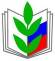 СВЕРДЛОВСКАЯ ОБЛАСТНАЯ ОРГАНИЗАЦИЯ ПРОФЕССИОНАЛЬНОГО СОЮЗА РАБОТНИКОВ НАРОДНОГО ОБРАЗОВАНИЯ И НАУКИ РОССИЙСКОЙ ФЕДЕРАЦИИПРЕЗИДИУМ ПОСТАНОВЛЕНИЕСВЕРДЛОВСКАЯ ОБЛАСТНАЯ ОРГАНИЗАЦИЯ ПРОФЕССИОНАЛЬНОГО СОЮЗА РАБОТНИКОВ НАРОДНОГО ОБРАЗОВАНИЯ И НАУКИ РОССИЙСКОЙ ФЕДЕРАЦИИПРЕЗИДИУМ ПОСТАНОВЛЕНИЕСВЕРДЛОВСКАЯ ОБЛАСТНАЯ ОРГАНИЗАЦИЯ ПРОФЕССИОНАЛЬНОГО СОЮЗА РАБОТНИКОВ НАРОДНОГО ОБРАЗОВАНИЯ И НАУКИ РОССИЙСКОЙ ФЕДЕРАЦИИПРЕЗИДИУМ ПОСТАНОВЛЕНИЕСВЕРДЛОВСКАЯ ОБЛАСТНАЯ ОРГАНИЗАЦИЯ ПРОФЕССИОНАЛЬНОГО СОЮЗА РАБОТНИКОВ НАРОДНОГО ОБРАЗОВАНИЯ И НАУКИ РОССИЙСКОЙ ФЕДЕРАЦИИПРЕЗИДИУМ ПОСТАНОВЛЕНИЕСВЕРДЛОВСКАЯ ОБЛАСТНАЯ ОРГАНИЗАЦИЯ ПРОФЕССИОНАЛЬНОГО СОЮЗА РАБОТНИКОВ НАРОДНОГО ОБРАЗОВАНИЯ И НАУКИ РОССИЙСКОЙ ФЕДЕРАЦИИПРЕЗИДИУМ ПОСТАНОВЛЕНИЕ              16 августа  2021 г.
г. Екатеринбург
г. Екатеринбург
г. Екатеринбург
№ 17-13Вид материальной помощиРазмер материальной помощи (руб.)По случаю смерти близких родственниковдо 10 000На приобретение дорогостоящих лекарств*до 15 000В связи с дорогостоящим лечениемдо 20 000В связи с платной хирургической операциейдо 35 000В связи с чрезвычайной ситуацией (пожар, наводнение, смерть заемщика и др.)до 100 000